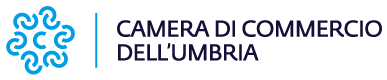 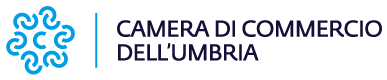 Alla Camera di Commercio dell’UmbriaPEC:                                          cciaa@pec.umbria.camcom.itIl sottoscritto/a _____________________nato/a a ________________prov_____il_______ in qualità di:       titolare     legale rappresentante  del seguente soggetto ___________________________________________________________(indicare la denominazione esatta del soggetto proponente)CHIEDEla concessione di un contributo di €…………………… per la realizzazione della seguente iniziativa (titolo dell’iniziativa): _____________________________________________________________________ descritta nel modulo Google già inoltrato. Ai sensi dell’art. 47 del D.P.R. n. 445 del 28.12.2000 e consapevole delle sanzioni penali, nel caso di dichiarazioni non veritiere, di formazione o uso di atti falsi, richiamate dagli artt. 75 e 76 del medesimo D.P.R.n. 445/2000:DICHIARA di aver preso visione del Bando per iniziative di promozione economica – Primo semestre anno 2024, approvato con Determinazione del Segretario Generale n. 599 del 13/11/2023 e del Regolamento per gli interventi economici e la definizione dei criteri per la concessione di contributi, sovvenzioni o simili, in conformità all'art.12 della legge 7 agosto 1990 n.241 approvato con deliberazione del Consiglio camerale n. 4 del 22/03/2022;di essere disponibile a fornire tutti gli elementi informativi e di valutazione che si rendessero necessari in sede di istruttoria sotto pena di inammissibilità al beneficio;di impegnarsi a far risultare, in caso di accoglimento della richiesta, che l’iniziativa è realizzata con il contributo della Camera di Commercio dell’Umbria e di apporre il logo camerale in tutto il materiale promozionale prodotto;di impegnarsi a comunicare alla Camera di Commercio dell’Umbria ogni variazione relativa all'iniziativa che dovesse intervenire dopo la presentazione della presente istanza;di essere consapevole ai sensi degli artt. 75 e 76 del D.P.R. 445/2000 della decadenza dai benefici eventualmente conseguiti e delle sanzioni penali comminate in seguito a provvedimenti emessi sulla base di dichiarazioni non veritiere;di essere a conoscenza dell’obbligo di pubblicare il contributo che verrà erogato a seguito di positiva istruttoria di liquidazione sulla presente rendicontazione ai sensi dell’art.1 commi 125-126-127-128 della Legge n.124 del 4.8.2017;di aver applicato sulla copia cartacea della domanda di contributo la marca da bollo di € 16,00 in conformità dell’art. 3 della tariffa di cui al D.P.R. 26.10.1972, N. 64;di avere preso visione dell’informativa sul trattamento dei dati personali riportata nell’articolo 16 del bando e pubblicata sul sito camerale al seguente link https://www.umbria.camcom.it/privacy-policy/informativa-privacy-sulla-gestione-delle-domande-di-contributo-voucher-borse-di-studio.di aver inviato richiesta di patrocinio all’indirizzo cciaa@pec.umbria.camcom.it.DICHIARA INOLTRE1.	 che il soggetto rappresentato:	è iscritto al Registro delle Imprese di ______________;	non è tenuto all’iscrizione al Registro delle Imprese e non è soggetto al pagamento del diritto annuale;2.	di essere in regola con la normativa vigente in materia di salute e sicurezza nei luoghi di lavoro;3.	ai fini della verifica della regolarità contributiva che:	 ha dipendenti a cui è applicato il seguente CCNL____________________ matricola azienda INPS ____________ sede competente _______________	posizione INAIL___________________  sede competente _______________	 non ha dipendenti e che il titolare/professionista/soci è/sono iscritto/i alla seguente cassa di previdenza/ forma assicurativa obbligatoria____________		n. iscrizione/matricola _____________ sede competente________________		posizione INAIL __________________ sede competente________________		ovvero che	non è tenuta/o all’iscrizione ad alcuna forma assicurativa obbligatoria e all’INAIL4.	di impegnarsi a comunicare tempestivamente alla Camera di Commercio dell’Umbria le eventuali variazioni rispetto all’attestazione resa al punto 3;5.	che, per il soggetto beneficiario, l’IVA:	rappresenta un costo;	è detraibile;	è parzialmente detraibile nella misura del  __________ %;6.	garantirà l’accesso all’iniziativa ad ogni organismo/impresa interessato/a;7.	permetterà l’accesso al personale camerale incaricato di effettuare le verifiche di cui all’art. 14 del Bando, durante lo svolgimento dell’iniziativa;8.	è a conoscenza dei casi che comportano la riduzione o la revoca del contributo eventualmente concesso dalla Camera di Commercio (art.11 ultimo comma e art.12); 9.	non ha stipulato contratti di lavoro subordinato o autonomo o comunque attribuito incarichi a ex dipendenti pubblici in violazione del divieto previsto dall’art. 53 co. 16-ter del D. Lgs. 165/2021 il quale dispone che “I dipendenti che, negli ultimi tre anni di servizio, hanno esercitato poteri autoritativi o negoziali per conto delle pubbliche amministrazioni…. non possono svolgere nei tre anni successivi alla cessazione del rapporto di pubblico impiego, attività lavorativa o professionale presso i soggetti privati destinatari dell’attività della pubblica amministrazione svolta attraverso i medesimi poteri. I contratti conclusi e gli incarichi conferiti in violazione di quanto previsto dal presente comma sono nulli ed è fatto divieto ai soggetti privati che li hanno conclusi o conferiti di contrattare con le pubbliche amministrazioni per i successivi tre anni con obbligo di restituzione dei compensi eventualmente percepiti e accertati ad essi riferiti”;10.	è a conoscenza della disposizione di cui all’art. 4 comma 6 del DL 95/2012 “Gli enti di diritto privato di cui agli articoli da 13 a 42 del codice civile, che forniscono servizi a favore dell'amministrazione stessa, anche a titolo gratuito, non possono ricevere contributi a carico delle finanze pubbliche. Sono escluse le fondazioni istituite con lo scopo di promuovere lo sviluppo tecnologico e l'alta formazione tecnologica e gli enti e le associazioni operanti nel campo dei servizi socio-assistenziali e dei beni ed attività culturali, dell'istruzione e della formazione, le associazioni di promozione sociale di cui alla legge 7 dicembre 2000, n. 383, gli enti di volontariato di cui alla legge 11 agosto 1991, n. 266, le organizzazioni non governative di cui alla legge 26 febbraio 1987, n. 49, le cooperative sociali di cui alla legge 8 novembre 1991, n. 381, le associazioni sportive dilettantistiche di cui all'articolo 90 della legge 27 dicembre 2002, n. 289, nonché le associazioni rappresentative, di coordinamento o di supporto degli enti territoriali e locali” e che è  pertanto consapevole che la concessione da parte della Camera di commercio dell’Umbria del contributo richiesto non è compatibile con lo svolgimento di servizi a favore della stessa Camera. 11.	(da compilare solo se il soggetto richiedente non è un’impresa) con riguardo alla rilevanza della iniziativa ai fini della normativa europea in materia di aiuti di Stato:a)	che l’iniziativa si rivolge ad una generalità ampia di imprese e che in capo a queste non possa essere ricondotto un vantaggio economicamente apprezzabile, tale per cui l’iniziativa si può considerare a carattere diffuso e il contributo camerale non avrà rilevanza ai fini della normativa comunitaria in materia di aiuti di Stato;oppureb)	che dell’iniziativa beneficerà una platea determinata di imprese e il contributo pro quota si potrà ritenere economicamente apprezzabile.Pertanto, in ragione del settore di appartenenza delle imprese, si richiede il contributo ai sensi del:o	Regolamento UE n. 1407/2013 del 18 dicembre 2013 relativo all’applicazione degli articoli 107 e 108 del trattato sul funzionamento dell’Unione europea agli aiuti “de minimis”;oppureo	Regolamento UE n. 1408/2013 del 18 dicembre 2013 relativo all’applicazione degli articoli 107 e 108 del trattato sul funzionamento dell’Unione europea agli aiuti “de minimis” nel settore agricolo.ALLEGAPiano finanziario, su carta intestata e debitamente firmato, delle entrate e delle spese previste, redatto in forma analitica e con evidenziate le somme impegnate dal richiedente, i proventi che si presume di realizzare con l’iniziativa ed il contributo richiesto a terzi (obbligatorio);Elenco delle imprese beneficiarie dell’iniziativa qualora da essa possa derivare loro un beneficio pro quota economicamente apprezzabile e rilevante ai fini della normativa europea sugli Aiuti di Stato (se dovuto ai sensi art. 13 del Bando);Altro (ad es. programma evento)_____________________________________________		 				    Timbro e Firma Data …………………… 	         					………………………………………………………